Zápis do mateřských škol v Jindřichově Hradciproběhne v termínu: 3. – 16. května 2021 bez přítomnosti dětí a zákonných zástupců.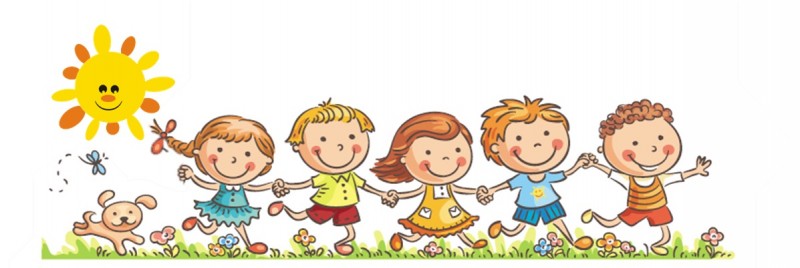 Podrobnější informace k zápisu najdete na webových stránkách jednotlivých škol:mateřská škola, Růžová ul. 39      - https://www.1msruzova.czmateřská škola, Jáchymova 209  - https://www.2msjh.cz,https://ms-hvezdarna-jh.estranky.czmateřská škola, Vajgar 594         - https://www.3msjh.czmateřská škola, Röschova 1120    - https://www.msjh.cz